Павлодар облысы әкімдігінің   2015 жылғы « 28  » мамыр          №  153/5   қаулысымен                              бекітілді«Орта білім беретін үздік ұйым» грантын тағайындау конкурсына қатысу үшін құжаттарды қабылдау» мемлекеттiк көрсетiлетiн қызмет регламентіЖалпы ережелер1. «Орта білім беретін үздік ұйым» грантын  тағайындау конкурсына қатысу үшін құжаттарды қабылдау» мемлекеттік көрсетілетін қызметін (бұдан әрі – мемлекеттік көрсетілетін қызмет) аудандық, қалалық білім бөлімдері, облыстық білім басқармасы (бұдан әрі – көрсетілетін қызметті беруші) көрсетеді. Өтінішті   қабылдау  және мемлекеттік  қызметті  көрсету  нәтижесін беру көрсетілетін қызметті берушінің кеңсесі арқылы жүзеге асырылады.2.  Мемлекеттік қызметті көрсету нысаны: қағаз түрінде.3. Мемлекеттік қызметті көрсету нәтижесі – Қазақстан Республикасы Білім және ғылым министрінің  2015 жылғы 7 сәуірдегі № 170 бұйрығымен бекітілген  «Орта білім беретін үздік ұйым» грантын  тағайындау конкурсына қатысу үшін құжаттарды қабылдау» мемлекеттік көрсетілетін қызмет стандартының (бұдан әрі - Стандарт) қосымшасына сәйкес нысан бойынша өтінішті қабылдау нөмірін, күні мен  уақытын көрсете отырып, барлық құжаттардың  алынғаны туралы қолхат болып табылады. Мемлекеттік қызметті көрсету нәтижесінің нысаны: қағаз түрінде.Мемлекеттік қызмет көрсету процесінде көрсетілетінқызметті берушінің құрылымдық бөлімшелерінің (қызметкерлерінің) іс-қимыл тәртібін сипаттау4. Стандарттың 9-тармағында көрсетілген қажетті құжаттармен қоса көрсетілетін қызметті алушының өтініші мемлекеттік қызмет көрсету бойынша рәсімді (іс-қимылды) бастау үшін негіздеме болып табылады. 5. Мемлекеттік қызметті көрсету процесінің құрамына кіретін әрбір рәсімнің (іс-қимылдың) мазмұны, ұзақтығы мен өту кезеңі:көрсетілетін қызметті берушінің кеңсе қызметкері көрсетілетін қызметті алушыдан алынған құжаттарды қабылдауды және тіркеуді жүргізеді, мемлекеттік қызмет нәтижесін көрсетілетін қызметті алушыға береді - 15 минуттан аспайды.6. Мемлекеттік қызметті көрсету жөніндегі рәсімнің (іс-қимылдың)  нәтижесі – Стандарттың қосымшасына сәйкес нысан бойынша өтініштің нөмірін, қабылданған күні мен  уақытын көрсете отырып, барлық құжаттардың алғынаны туралы қолхат.3. Мемлекеттік қызмет көрсету процесінде көрсетілетін қызметті берушінің құрылымдық бөлімшелерінің (қызметкерлерінің)өзара іс-қимыл тәртібін сипаттау7. Мемлекеттік қызмет көрсету процесіне қатысатын көрсетілетін қызметті берушінің  құрылымдық бөлімшелерінің (қызметкерлердің) тізбесі: көрсетілетін қызметті берушінің кеңсе қызметкері.8. Әрбір рәсімнің (іс-қимылдың) ұзақтығын көрсете отырып, құрылымдық бөлімшелер (қызметкерлер) арасындағы рәсімдер (іс-қимылдар)  реттілігін сипаттау осы регламенттің қосымшасына мемлекеттік қызмет көрсетудің бизнес-процестерінің анықтамалығыда берілген.4. Мемлекеттік  корпорациясымен өзара іс – қимыл және басқа да көрсетілетін қызметті берушілермен, сондай – ақ мемлекеттік қызмет көрсету процесінде ақпараттық жүйелерді қолдану тәртібін сипаттау9. Стандартқа сәйкес мемлекеттік қызмет «Азаматтарға арналған үкімет» мемлекеттік корпорациясы» коммерциялық емес акционерлік қоғамы және «электрондық үкімет» веб – порталы арқылы көрсетілмейді.«Орта білім беретін үздік ұйым» грантын тағайындауконкурсына қатысу үшін құжаттарды қабылдау» мемлекеттік қызмет көрсету бизнес-процестерінің анықтамалығы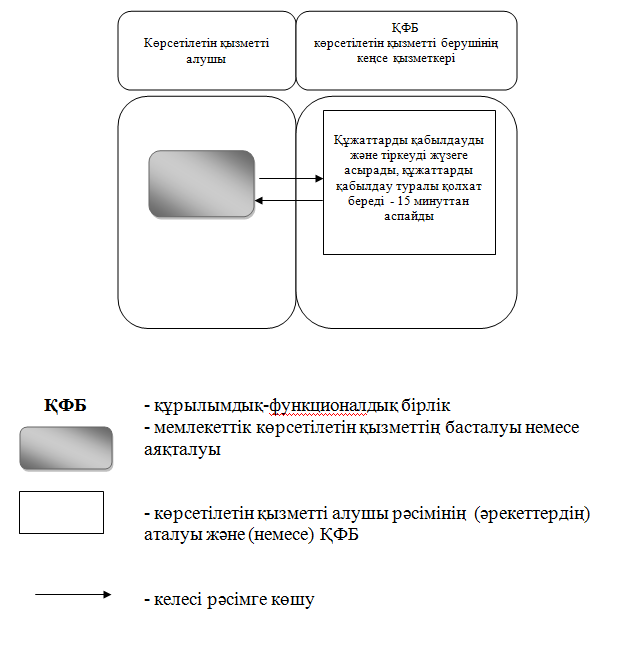             «Орта білім беретін үздік ұйым»             грантын тағайындау конкурсына                                                                                           қатысу үшін құжаттарды                                                                                қабылдау мемлекеттік                                                                                                  көрсетілетін қызмет регламентіне                                                                                                         қосымша